lMADONAS NOVADA PAŠVALDĪBA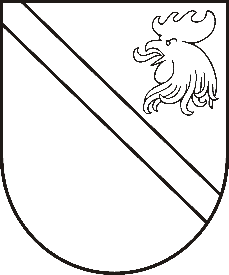 Reģ. Nr. 90000054572Saieta laukums 1, Madona, Madonas novads, LV-4801 t. 64860090, e-pasts: dome@madona.lv ___________________________________________________________________________MADONAS NOVADA PAŠVALDĪBAS DOMESLĒMUMSMadonā2019.gada 31.oktobrī										       Nr.520									     (protokols Nr.21, 20.p.)Par grozījumiem lēmumā Nr.365 (protokols Nr.15, 10.p.) “Par lokālplānojuma izstrādes uzsākšanu teritorijas plānojuma grozījumiem nekustamajos īpašumos Rūpniecības iela 65, Rūpniecības iela 69 Madonas pilsētā, Madonas novadā un darba uzdevuma apstiprināšanu”2019.gada 29. augustā Madonas novada pašvaldība pieņēma lēmumu Nr. 365 (protokols Nr.15, 10.p.) “Par lokālplānojuma izstrādes uzsākšanu teritorijas plānojuma grozījumiem nekustamajos īpašumos Rūpniecības iela 65, Rūpniecības iela 69 Madonas pilsētā, Madonas novadā un darba uzdevuma apstiprināšanu”Pamatojoties uz 2014.gada 14.oktobra Ministru kabineta noteikumu Nr.628 „Noteikumi par pašvaldību teritorijas attīstības plānošanas dokumentiem” 6. un 7.nodaļu, tika veiktas izmaiņas Pielikumā Nr.3 “Līgums par lokālplānojuma izstrādi un izstrādes finansēšanu”. Noklausījusies teritorijas plānotājas R.Vucānes sniegto informāciju, pamatojoties uz Teritorijas attīstības plānošanas likuma 1.panta 9.punktu; 2014.gada 14. oktobra Ministru kabineta noteikumu Nr.628 „Noteikumi par pašvaldību teritorijas attīstības plānošanas dokumentiem” 6. un 7.nodaļu, ņemot vērā 22.10.2019. Finanšu un attīstības komitejas atzinumu, atklāti balsojot: PAR – 15 (Agris Lungevičs, Ivars Miķelsons, Andrejs Ceļapīters, Andris Dombrovskis, Antra Gotlaufa, Artūrs Grandāns, Gunārs Ikaunieks, Valda Kļaviņa, Valentīns Rakstiņš, Andris Sakne, Rihards Saulītis, Inese Strode, Aleksandrs Šrubs, Gatis Teilis, Kaspars Udrass), PRET – NAV, ATTURAS – NAV, Madonas novada pašvaldības dome  NOLEMJ:Izteikt jaunā redakcijā lēmuma Nr.365 (protokols Nr.15, 10.p.) “Par lokālplānojuma izstrādes uzsākšanu teritorijas plānojuma grozījumiem nekustamajos īpašumos Rūpniecības iela 65, Rūpniecības iela 69 Madonas pilsētā, Madonas novadā un darba uzdevuma apstiprināšanu” izstrādāto Pielikumu Nr.3 “Līgums par lokālplānojuma izstrādi un izstrādes finansēšanu”. Pielikumā: Līguma projekts par lokālplānojuma izstrādi un izstrādes finansēšanu. Domes priekšsēdētājs								          A.Lungevičs